Свердловская областьГЛАВА ВОЛЧАНСКОГО ГОРОДСКОГО ОКРУГАпостановление06 апреля 2020 г.                                                    		                                                                   № 141г. ВолчанскО внесении изменений в постановление главы Волчанского городского округа № 126 от 27.03.2020 года  «О работе организаций потребительского рынка на территории Волчанского городского округа» Во исполнение Указа Губернатора Свердловской области от 03.04.2020 года № 158-УГ «О внесении изменений в Указ Губернатора Свердловской области от 18.03.2020 № 100-УГ «О введении на территории Свердловской области режима повышенной готовности и принятии дополнительных мер по защите населения от новой коронавирусной инфекции (2019-nCoV)», в соответствии с Распоряжением Правительства Свердловской области от 05.04.2020 года № 239 «О мерах по обеспечению санитарно-эпидемиологического благополучия населения на территории Российской Федерации в связи с распространением новой коронавирусной инфекции (COVID-19)», ПОСТАНОВЛЯЮ:Внести следующие изменения в постановление главы Волчанского городского округа № 126 от 27.03.2020 года  «О работе организаций потребительского рынка на территории Волчанского городского округа» (с изменениями от 31.03.2020 года № 134, от 01.04.2020 года № 137):в пункте 1 слова «по 5 апреля» заменить словами «по 20 апреля».из пункта 1.3 исключить:- индивидуального предпринимателя Белых Михаила Георгиевича    (г. Волчанск, ул. Краснотурьинская, 27);- индивидуального предпринимателя Савельева Андрея Васильевича (72 км автодороги Серов – Североуральск).1.3. Осуществлять деятельность объектам бытового обслуживания:- индивидуальному предпринимателю Козак Юлии Сергеевне (г. Волчанск, ул. Краснотурьинская, 25);- индивидуальному предпринимателю Новаковой Наталье Юрьевне – техническое обслуживание и ремонт автотранспортных средств (г. Волчанск, ул. Первомайская, 2).2. Объектам, перечисленным в пункте 1 подпунктах 1.2, 1.3 настоящего постановления, деятельность осуществлять только на условиях предварительной записи.Опубликовать настоящее постановление в информационном бюллетене «Муниципальный Вестник» и разместить на официальном сайте Волчанского городского округа в сети «Интернет» http://volchansk-adm.ru/.Контроль  исполнения настоящего постановления возложить на заместителя главы администрации Волчанского городского округа по социальным вопросам Бородулину И.В.Глава городского округа                                                                    А.В. Вервейн 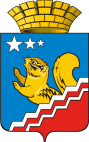 